Ciudad de México, Museo de Antropología, Coyoacán, Xochimilco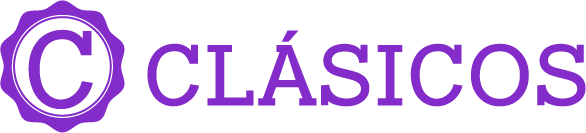 Duración: 5 díasLlegadas compartidas: Diarias (Marzo de 2021)Mínimo: 2 pasajerosDía 1.		CDMXRecepción en el Aeropuerto o Terminal de Autobuses de la Ciudad de México. Traslado al hotel seleccionado. Tiempo libre. Alojamiento.Día 2. 		CDMX – CENTRO HISTORICO – MUSEO DE ANTROPOLOGÍADesayuno. A la hora prevista, cita en el lobby del hotel para iniciar el recorrido de ciudad por la reconocida Avenida Reforma en donde se encuentran puntos de interés como: La Diana Cazadora, el Monumento a Colón y el Ángel de la Independencia. Proseguiremos el recorrido hasta llegar a Avenida Juárez en donde se ubica el Hemiciclo a Juárez, la Alameda central y el monumental Palacio de Bellas Artes. Continuaremos con rumbo a la Plaza de la Constitución, mejor conocida como la plancha del Zócalo capitalino en donde se encuentra el edificio del ayuntamiento, la Catedral Metropolitana, el Templo Mayor y el Palacio Nacional en el cual, si las autoridades lo permiten, tendremos acceso a sus jardines y podremos apreciar los murales de artistas famosos. Nos trasladaremos al Museo Nacional de Antropología en donde tendrán tiempo libre para recorrer las salas de interés personal. Regreso al hotel. Tarde libre. Alojamiento. Sugerimos vivir una experiencia vibrante y cultural en una de las plazas más emblemáticas de nuestro país. Actividad incluida en el Travel Shop Pack.OPCIONAL: A la hora acordada, cita en el lobby del hotel de donde saldremos a vivir una fabulosa noche mexicana en la icónica Plaza Garibaldi, la cual ha ganado su prestigio debido a que fue la cuna de inspiración de reconocidos artistas mexicanos tales como Pedro Infante, Javier Solís, Jorge Negrete, Chavela Vargas entre otros tantos. Dentro de la plaza podremos apreciar tríos veracruzanos, mariachis, banda norteña, marimba y músicos de diversos géneros con sus atuendos regionales. Continuaremos nuestra velada en un centro de espectáculos nocturno en donde tendremos la oportunidad de apreciar un espectáculo folclórico lleno de danzas prehispánicas, danzas regionales, floreado de reata, mariachi en vivo y música para bailar mientras degustamos una bebida de cortesía. Al término de la noche, regreso al hotel.Notas importantes: Por disposición oficial la entrada a centros de espectáculos nocturnos está permitida únicamente a personas mayores de edad (+18 años) por lo que este tour no es apto para menores de edad.Día 3.		CDMX – COYOACAN – MUSEO FRIDA KHALO -XOCHIMILCO – C.U.Desayuno. A la hora prevista, cita en el lobby del hotel para iniciar el recorrido por el sur para conocer uno de los barrios más antiguos e importantes de la ciudad, Coyoacán, barrio predilecto de los famosos, los intelectuales y el ideal para un paseo romántico. Aquí visitaremos la famosa fuente de los coyotes, el kiosco principal y el exconvento. Continuaremos nuestro recorrido en el icónico Museo de Frida Kahlo, antigua casa habitada por la famosa artista y que resguarda en su interior, muebles, pinturas y objetos personales, aquí tendrán tiempo libre para recorrer a su ritmo las habitaciones de dicho lugar. Nos trasladaremos Xochimilco en donde a bordo de una tradicional y colorida trajinera, daremos un recorrido por los emblemáticos canales (duración aproximada: 1 hora). Continuaremos al recinto educativo más importante de México, Ciudad Universitaria, aquí admiraremos la biblioteca central y el estadio olímpico, los cuales albergan murales de Jorge O´Gorman, Diego Rivera, Alfaro y Siqueiros, entre otros. Regreso al hotel. Alojamiento.Día 4.		CDMX Desayuno. Dia libre y poder realizar una caminata por alguno de los barrios de esta bella ciudad como La Condesa, con su ambiente relajado y artístico o por la imponente Colonia Roma, con sus múltiples propuestas en gastronomía para finalmente poder tomar una rica bebida en algún café perdido en la colonia Juárez. Sugerimos vivir una experiencia única recorriendo las principales plazas comerciales de nuestra ciudad. Actividad incluida en el Travel Shop Pack.OPCIONAL: A la hora prevista, cita en el lobby del hotel para comenzar nuestro día de compras en uno de los centros comerciales más exclusivos de la ciudad en donde encontrarán tiendas de marcas prestigiadas. En dicho lugar tendrán tiempo libre para que por su cuenta recorran el lugar y realicen compras. Al finalizar, traslado a su hotel.Día 5.		CDMX Desayuno. A la hora prevista, traslado al aeropuerto o terminal de autobuses de la Ciudad de México.Fin de los servicios.INCLUYE:Traslados en servicio compartido a bordo de vehículos con capacidad controlada y previamente sanitizados.4 noches de hospedaje en Ciudad de México.Transportación terrestre para los tours en servicio compartido en vehículos con capacidad controlada y previamente sanitizados.4 desayunos.Visitas con entradas y servicios incluidos según itinerario.Conductor - guía para los tours mencionados.Impuestos.NO INCLUYE:Extras en hoteles como room service, lavandería, tintorería, etc.Boletos aéreos o de autobús.Servicios, excursiones, comidas y bebidas no especificadas. Propinas a camaristas, botones, guías, choferes etc.Gastos personales.IMPORTANTE:Se reserva el derecho de modificar el orden de los tours dentro de un paquete, además de cambiar el orden de las visitas, por cuestiones de operación internas o por fuerza mayor.A su llegada se le indicarán los horarios de pick up previos a las actividades marcadas en itinerario, esto dependerá de la ubicación del hotel, ya que los tours y traslados son en servicio compartido. Se sugiere llevar a los recorridos: bloqueador solar, lentes de sol, ropa fresca y calzado cómodo y efectivo para compras en caso de que requieran algún suvenir en los lugares a visitar.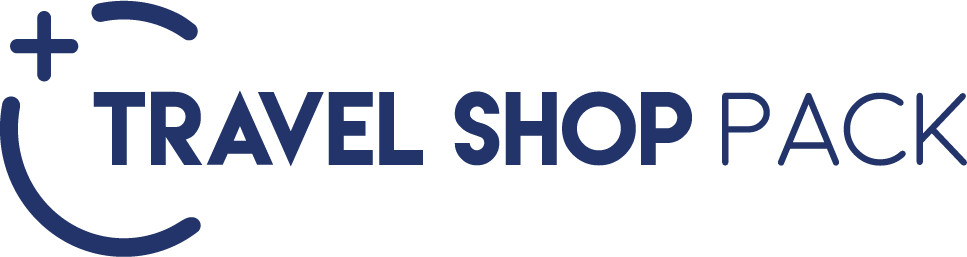 TRAVEL SHOP PACK INCLUYE:Noche Mexicana en GaribaldiTrasladosEntrada en Show Mexicano en centro de espectáculos1 copa de cortesía (bebida nacional con o sin alcohol)Tour de comprasTraslado en automóvil o van con aire acondicionado en servicio compartido Hotel-Centro Comercial-HotelOPCIONALES PARA ENRIQUECER TU VIAJEOPCIONALES PARA ENRIQUECER TU VIAJETravel Shop Pack Por personaNoche Mexicana en Garibaldi$1, 755.00Tour de Compras$1, 755.00PRECIO POR PERSONA EN MXN (MINIMO 2 PERSONAS) PRECIO POR PERSONA EN MXN (MINIMO 2 PERSONAS) PRECIO POR PERSONA EN MXN (MINIMO 2 PERSONAS) PRECIO POR PERSONA EN MXN (MINIMO 2 PERSONAS) PRECIO POR PERSONA EN MXN (MINIMO 2 PERSONAS) SERVICIOS TERRESTRES EXCLUSIVAMENTESERVICIOS TERRESTRES EXCLUSIVAMENTESERVICIOS TERRESTRES EXCLUSIVAMENTESERVICIOS TERRESTRES EXCLUSIVAMENTESERVICIOS TERRESTRES EXCLUSIVAMENTEDBLTPLSGLMNRCITY EXPRESS EBC77556695123552655CITY CENTRO82557055125952655HISTORICO CENTRAL82959395138956155CARLOTA9095N/A13995N/AHOTELES PREVISTOS O SIMILARESHOTELES PREVISTOS O SIMILARESHOTELES PREVISTOS O SIMILARESCIUDADHOTELCATCDMXCITY EXPRES EBC REFORMAPCDMXCDMXCITY CENTRO CDMX / HISTORICO CENTRALPSCDMXCDMXCARLOTABAPLICA SUPLEMENTO EN TEMPORADA ALTA, SEMANA SANTA, PASCUA, VERANO, NAVIDAD, FIN DE AÑO, PUENTES Y DÍAS FESTIVOSAPLICA SUPLEMENTO EN TEMPORADA ALTA, SEMANA SANTA, PASCUA, VERANO, NAVIDAD, FIN DE AÑO, PUENTES Y DÍAS FESTIVOSTARIFAS SUJETAS A CAMBIOS Y A DISPONIBILIDAD LIMITADA SIN PREVIO AVISO MENOR DE 2 A 11 AÑOS COMPARTIENDO HABITACION CON 2 ADULTOS VIGENCIA: 31 DE MARZO DE 2021